Работа школьного объединения «Белый парус»ГБОУ МО СП ФМЛ в 2019-2020 учебном году.Цели создания общества:- Духовно-нравственное воспитание подростков;- Формирование всесторонне развитой личности;- Взаимное обогащение в результате взаимодействия и сотрудничества обучающихся;- Становление основ демократии и самоуправления;- Развитие гражданственности, патриотизма, чувства сопричастности с явлениями окружающей действительности.Принципы деятельности лицейского общества «Белый парус» :- Осуществление программы на основе общечеловеческих ценностей;- Учет и уважение индивидуальности каждого ребенка;- Творческий характер деятельности;- Сотрудничество педагогов и лицеистов.В 2019-2020  учебном году   общество  «Белый парус» приняло участие в  следующих мероприятиях:Сентябрь:Совместно с лицейским органом самоуправления и педагогическим коллективом участвовало в подготовке  праздничного мероприятия «День знаний»;Проведение «Дня здоровья»;Участие в выставке цветов;Формирование клуба «Безопасность дорожного движения».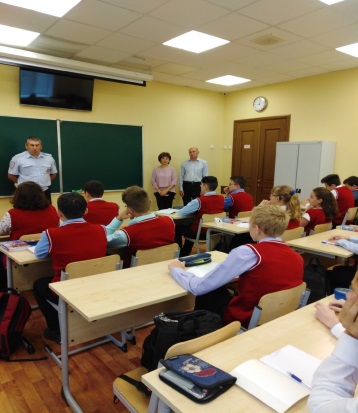 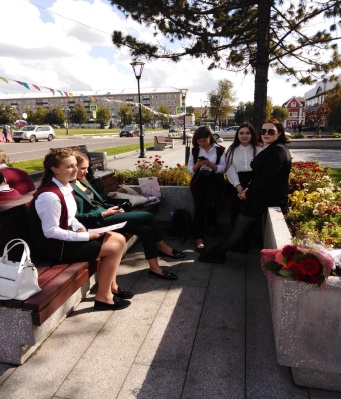 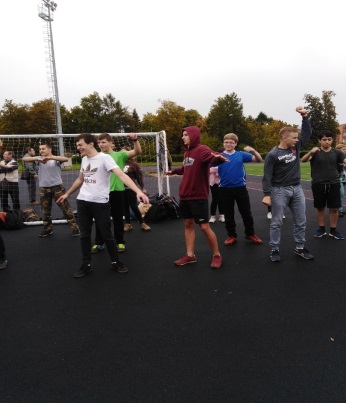 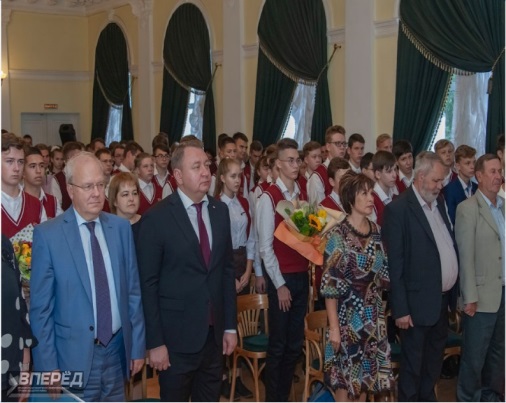 Октябрь:Участие в акции «Я-гражданин», посвященной основам избирательного права.Праздничное поздравление учителей, концерт к Дню учителя.Проведение «Дня  лицеиста»Обучение основам оказания первой помощи.Шахматный турнир,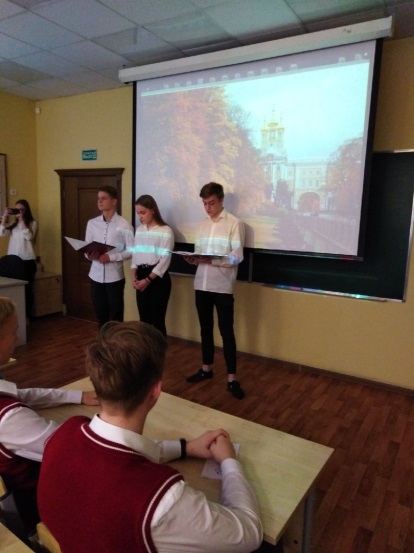 «Уроки безопасности»,  беседы о правилах поведения в лицее, в общественных местах.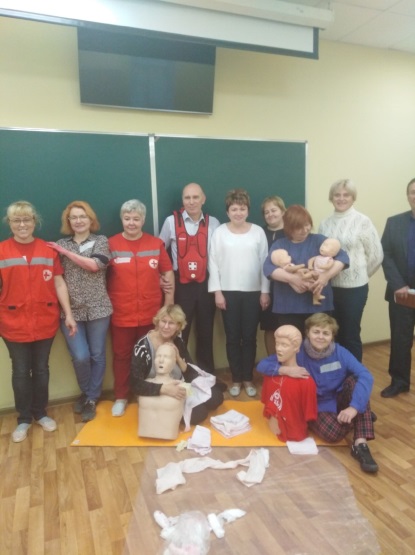 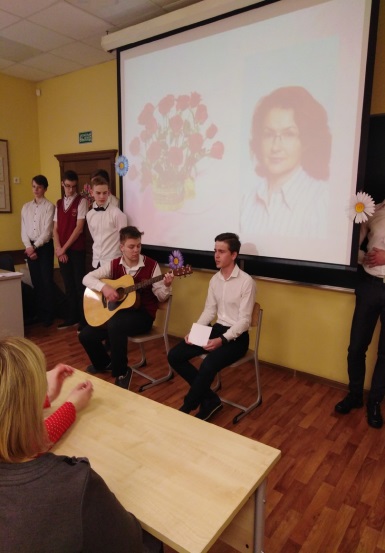 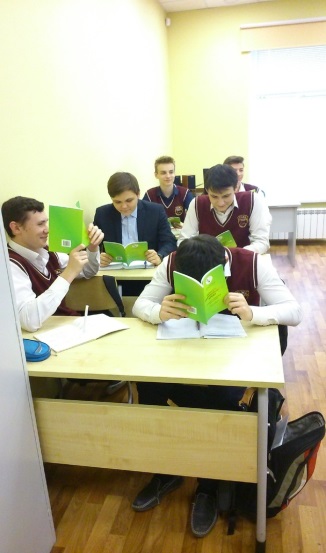        Ноябрь:Интеллектуальный марафон по разным предметам «О, сколько нам открытий чудных готовит просвещенья дух» День матери: поздравление и знакомство с историей праздника.Изучение правил дорожного движения.Выпуск электронной газеты «Профилактика гриппа и ОРВИ»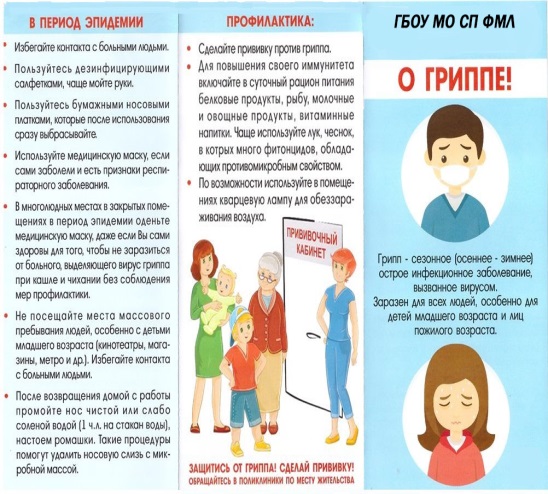 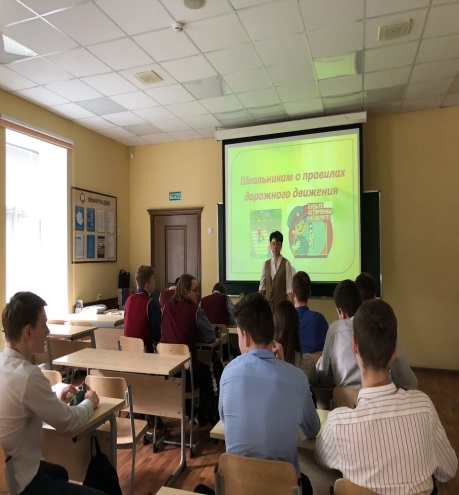 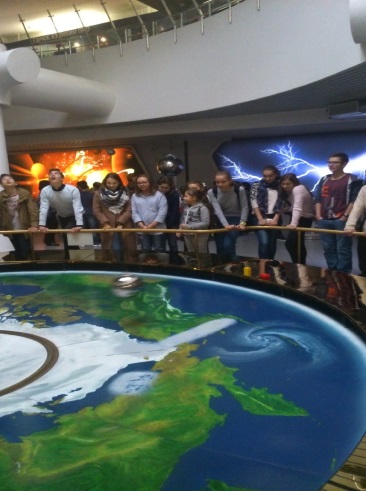 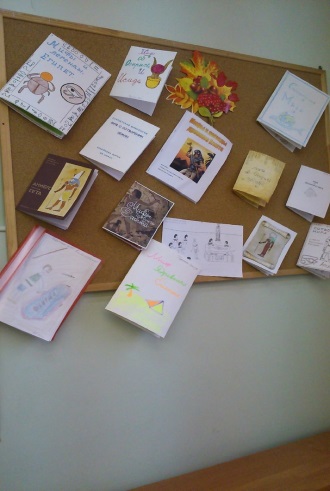     Декабрь:Вахта памяти: мероприятия, посвященные Московской битве.Экскурсии в краеведческий музей.Подготовка Новогодних поздравлений.Встреча с сотрудниками ГИБДД.Интеллектуальный марафон: участие в предметных олимпиадах разного уровня.Профилактика здорового образа жизни.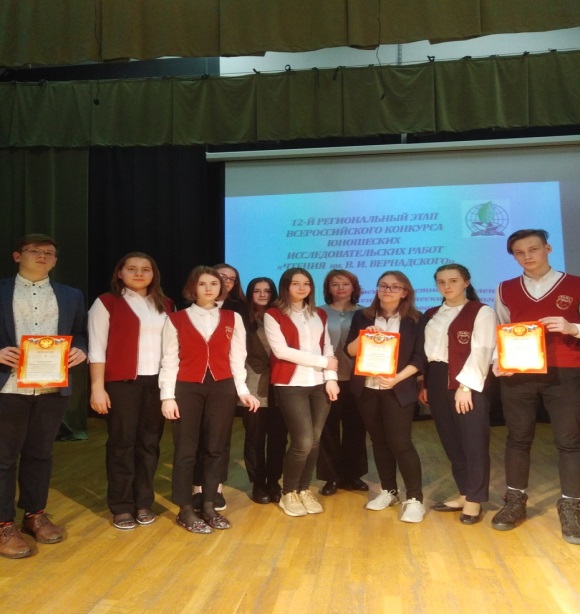 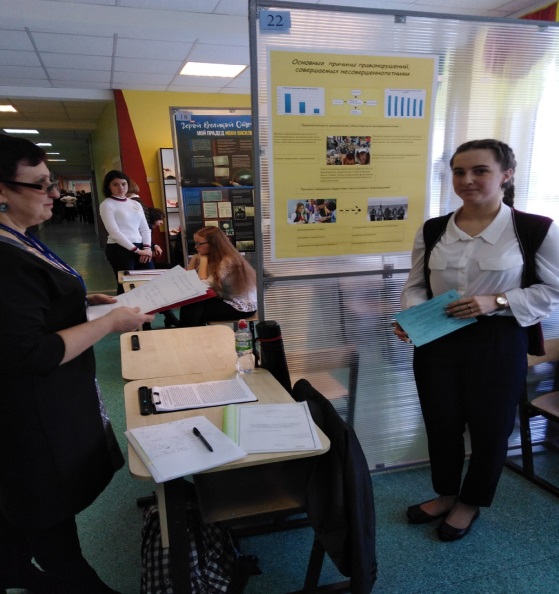 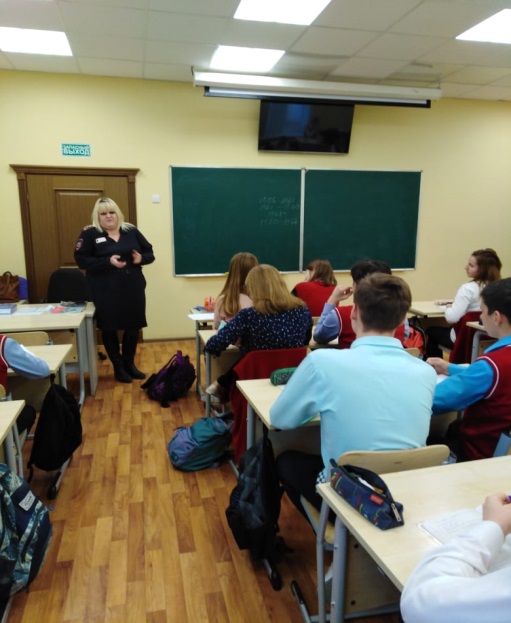 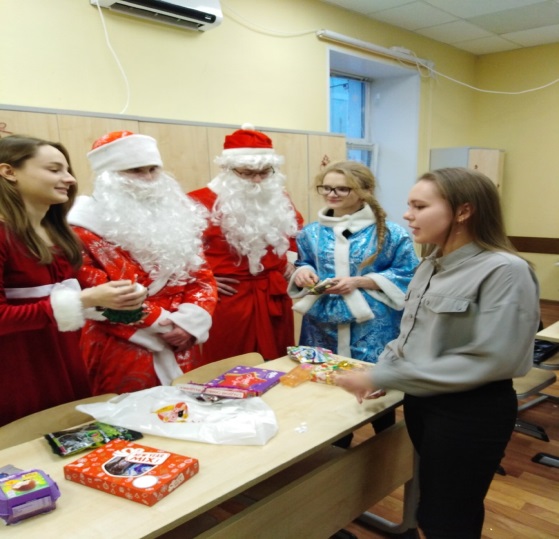 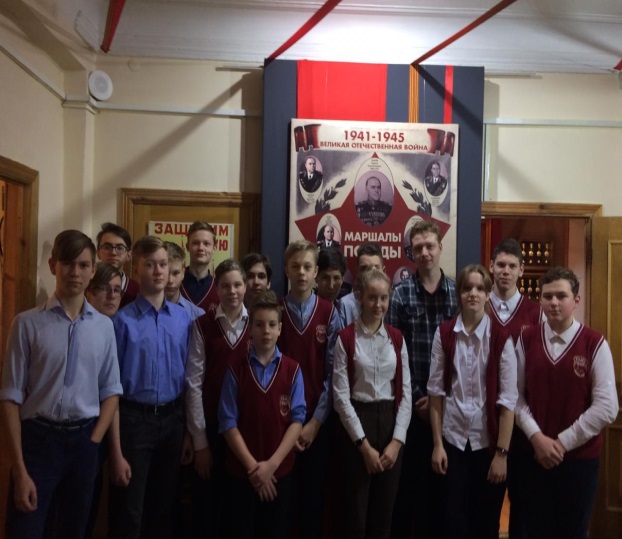 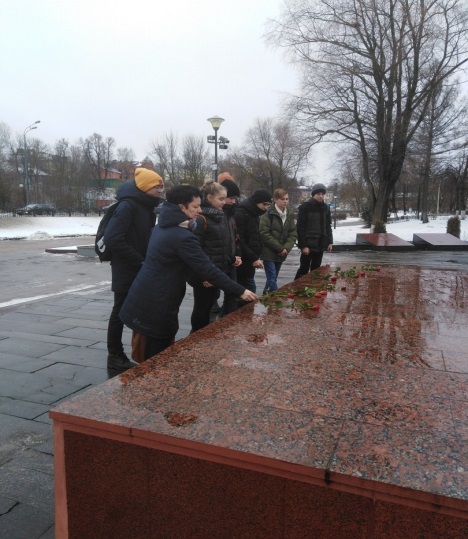 Январь:Конкурс исследовательских проектов по истории Великой Отечественной войны.Издание боевых листков.Вспоминаем памятные даты. Начало акции «100 дней до Победы»Программа профориентационных встреч со студентами- будущими работниками системы обеспечения безопасности движения.Беседы о здоровье.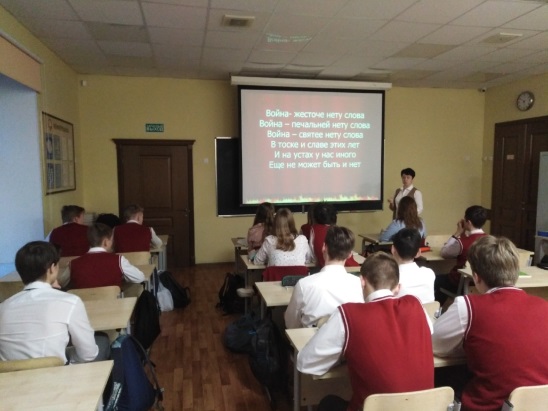 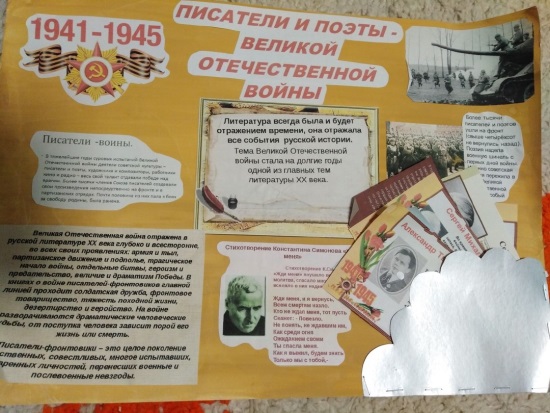 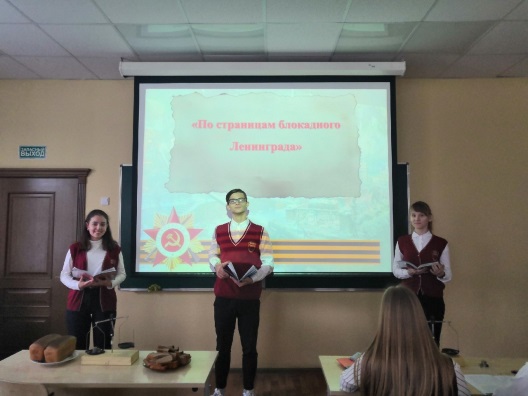 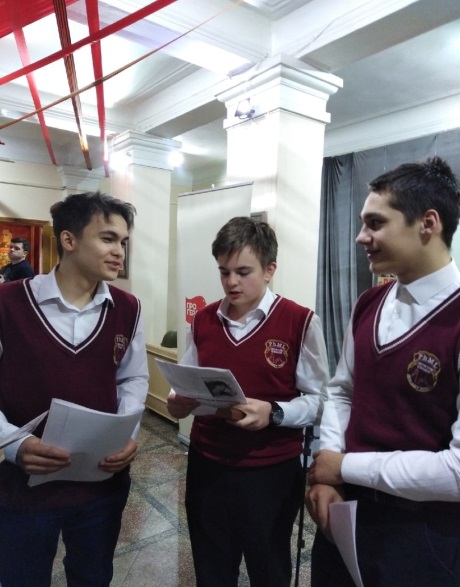 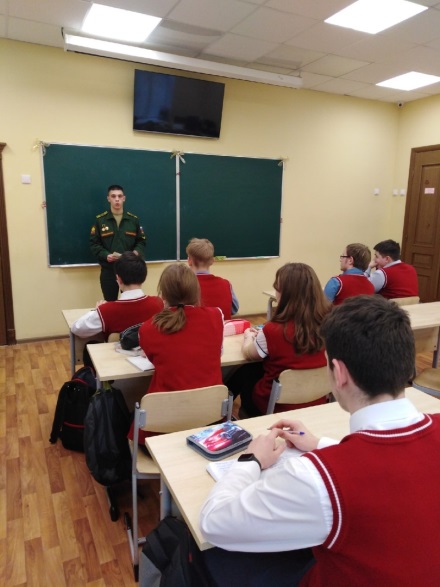 Февраль:Организация классных часов «История Вооруженных сил России», выпуск электронных газет.Участие в подготовке  патриотическо-познавательной игры «Сыны Отечества»Викторина на знание дорожных знаков.«Физики в лирике». Программа  театральных постановок.День здоровья, посвященный Дню Отечества.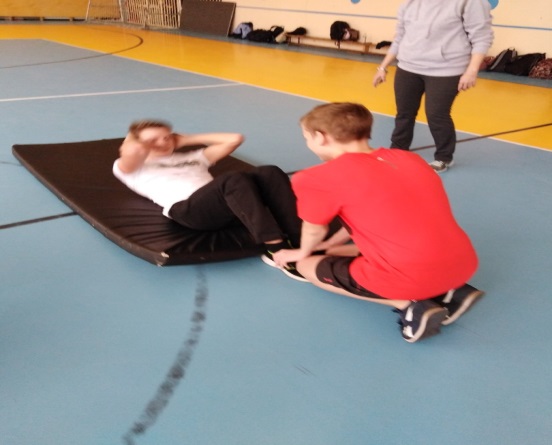 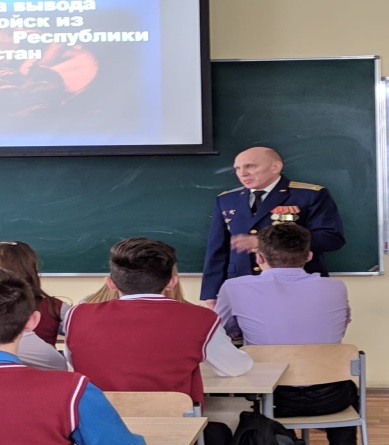 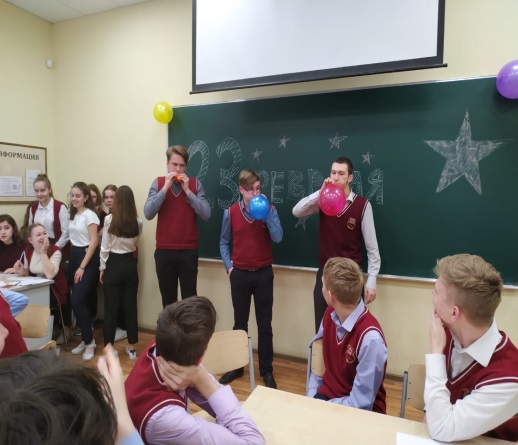 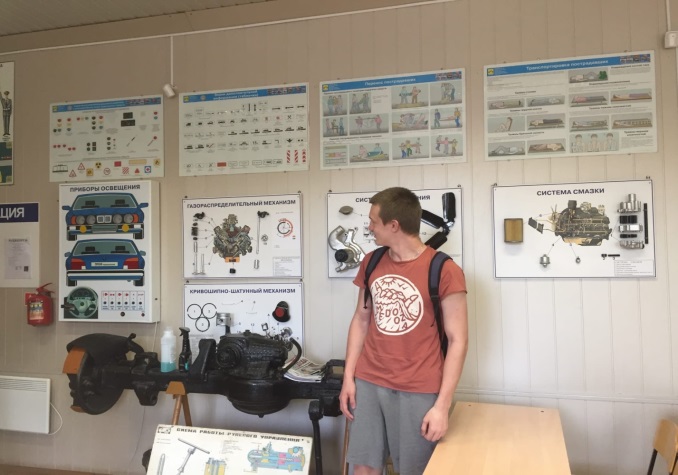 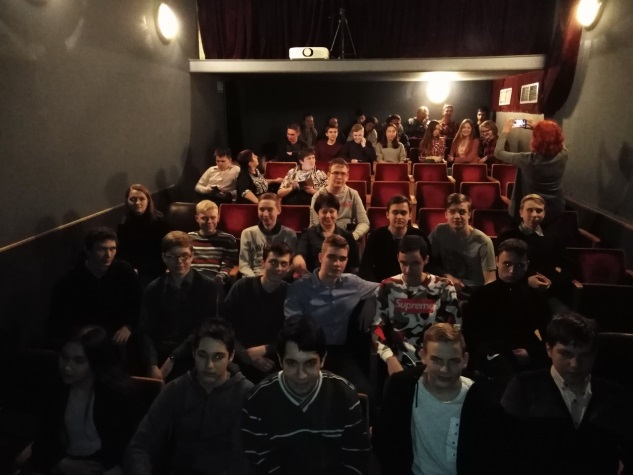 Март:Подготовка и проведение праздничного поздравления с Международнм женским днем «Весеннее настроение».Экскурсия в ЦНИИМАШ, профориентационная работа.Посещение и обучение в автошколе.Пропаганда здорового образа жизни.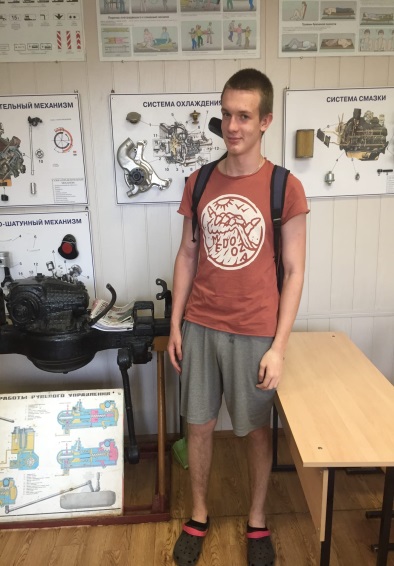 Апрель- май: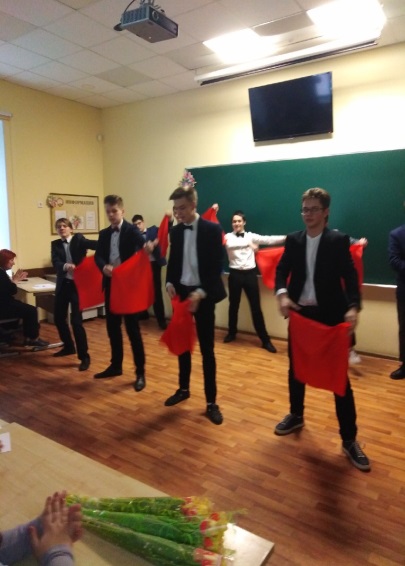 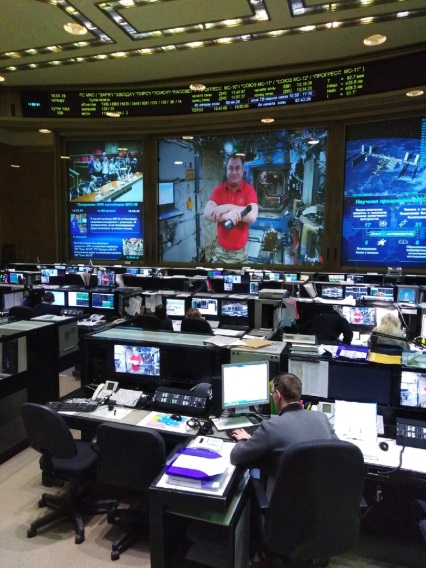 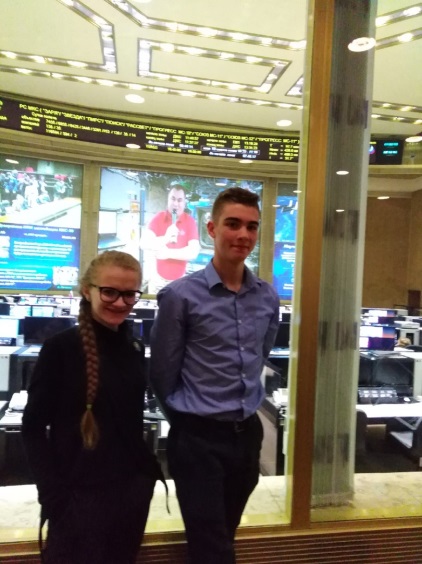 Дистанционная работа общества «Белый парус».Подготовка презентаций, классных часов к Дню космонавтики.Подготовка празднования 75-летия Великой Победы в Великой Отечественной войне.Интерактивные экскурсии в Ризницу Троице-Сергиева монастыря.Интерактивный онлайн День здоровья.Подготовка и проведение праздника «Последний звонок».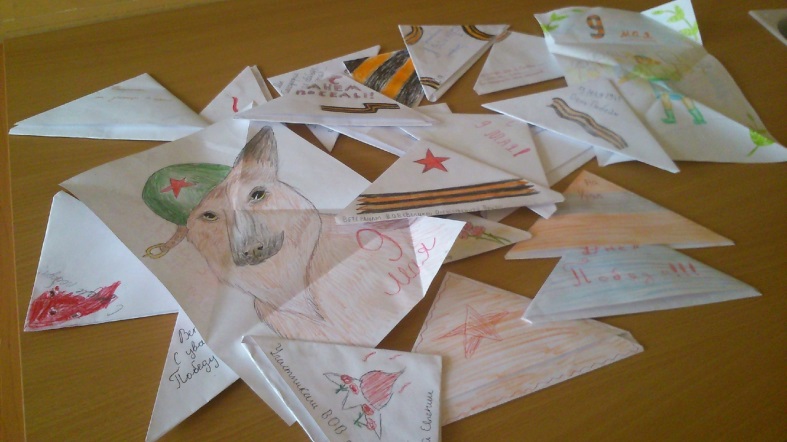 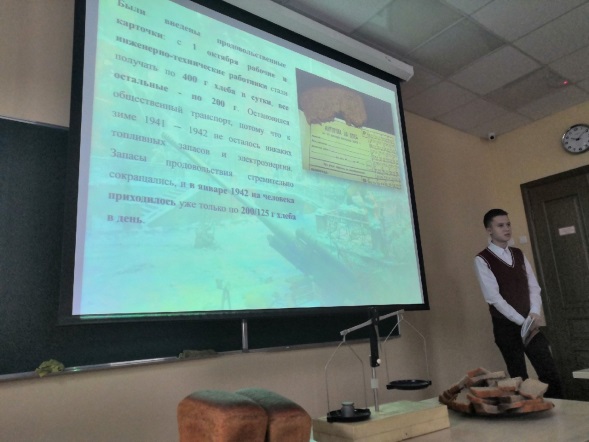 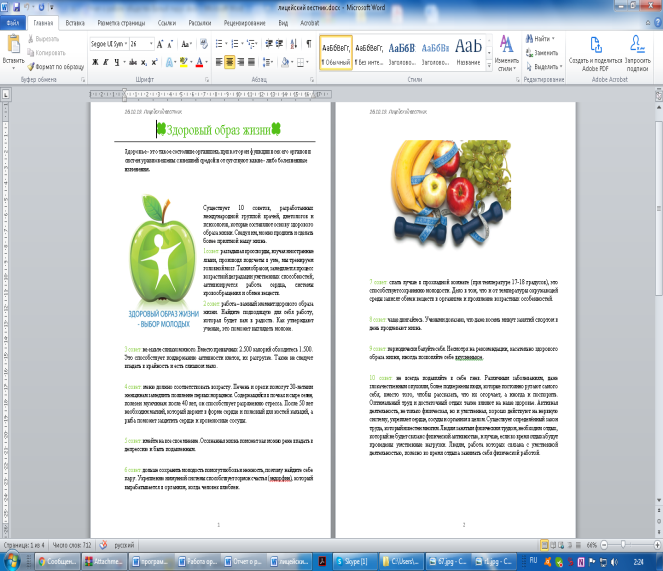 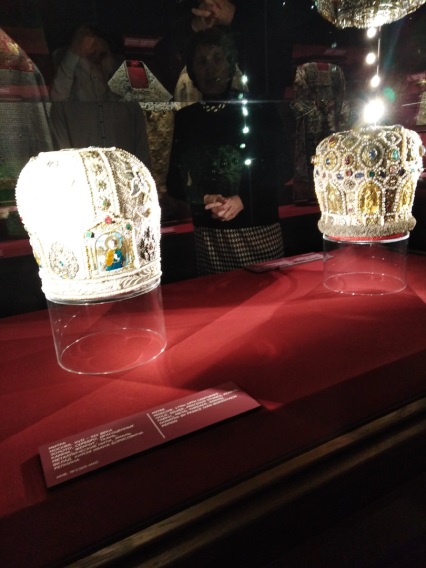 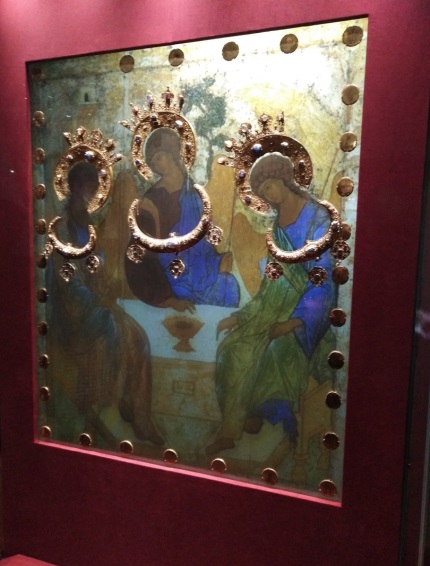 